администрация ПОСТАНОВЛЯЕТ:Внести в постановление администрации муниципального района «Печора» от 18.08.2014 г. № 1296 «О создании межведомственной комиссии по вопросам погашения задолженности потребителей за предоставленные жилищно-коммунальные услуги на территории муниципального образования муниципального района «Печора» следующие изменения:Приложение 1 к постановлению изложить в редакции согласно приложению.Настоящее постановление вступает в силу со дня подписания и подлежит размещению на официальном сайте администрации МР «Печора».Глава администрации                                                                                  А.М. СоснораПриложение                                                                           к  постановлению  администрации                                                                          МР «Печора»                                                                             от 04 октября 2016 г. № 1049                                                                                                                                «	    Приложение 1                                                                               к  постановлению  администрации                                                                                   МР «Печора»                                                                             от «18 » июля 2014 г. № 1296Состав межведомственной комиссии по вопросам  погашения задолженности потребителей за предоставленные жилищно-коммунальные услуги на территории МО МР «Печора»                               _____________________________________            ».попопопоАДМИНИСТРАЦИЯМУНИЦИПАЛЬНОГО РАЙОНА« ПЕЧОРА »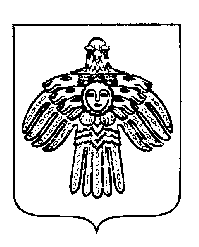 «ПЕЧОРА »  МУНИЦИПАЛЬНÖЙ  РАЙОНСААДМИНИСТРАЦИЯ ПОСТАНОВЛЕНИЕ ШУÖМПОСТАНОВЛЕНИЕ ШУÖМПОСТАНОВЛЕНИЕ ШУÖМ«04»   октября    2016 г.г. Печора,  Республика Коми                                             № 1049О внесении изменений в постановление администрации муниципального района «Печора» от 18.08.2014 г. № 1296  Барабкин О.М.- первый заместитель главы администрации, председатель комиссии;                                         Атаманова М.В.- ведущий экономист отдела жилищно-коммунального хозяйства, секретарь комиссии;Члены комиссии:      Ногаева Л.В.- заведующий отделом управления жилым фондом;Карельская М.К.- и. о. председателя Совета общественности (по согласованию);Анищик В.А.- глава МР «Печора» - председатель Совета района (по согласованию);Кузьмина Е.Г.- начальник управления финансов МР «Печора»;Поздеева Н.Р.- начальник ОАО «КЭСК» Печорский филиал (по согласованию);Родинский О.А. - генеральный директор ООО «ТЭК Печора» (по согласованию);Смирнова Е.Ю.- заведующий отделом жилищно-коммунального хозяйства;Синицин А.В.- депутат Совета ГП «Печора» (по согласованию);Савчук А.Г. - генеральный директор ОАО «ТСК» (по согласованию);Филимонов Э.А.                             - И.о.  директора МУП «Горводоканал» (по согласованию);Петнюнас А.А.- директор Печорского филиала АО «КТК» (по согласованию);Холод М.А.                                   - заместитель заведующего отделом правовой работы;Ложкина О.Н.- начальник отдела - старший судебный пристав по г. Печоре (по согласованию);Юхнин В.В.- печорский межрайонный прокурор (по согласованию);Яковина Г.С.-председатель комитета по управлению муниципальной собственностью муниципального района «Печора».